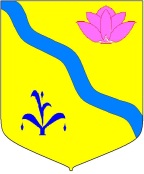 АДМИНИСТРАЦИЯ КИРОВСКОГО МУНИЦИПАЛЬНОГО РАЙОНА
ПРИМОРСКОГО КРАЯКОМИССИЯ ПО ПРЕДУПРЕЖДЕНИЮ И ЛИКВИДАЦИИ ЧРЕЗВЫЧАЙНЫХ СИТУАЦИЙ И ОБЕСПЕЧЕНИЮ ПОЖАРНОЙ БЕЗОПАСНОСТИРЕШЕНИЕ04.09.2023  г.                                          пгт. Кировский                                        №  __17___О введении режима ЧРЕЗВЫЧАЙНАЯ СИТУАЦИЯ на территории Кировского муниципального района в связи с подтоплением  земель сельскохозяйственного назначения В  результате  комплекса неблагоприятных и опасных гидрометеорологических явлений, начавшихся на территории Приморского края под влиянием тайфуна «KHANUN»,  с 10 августа 2023 года периодически наблюдалось интенсивное выпадение осадков на территории Приморского края, в том числе и на территории Кировского муниципального района.  В результате этого, а так же с учетом продвижения паводковой волны по реке Уссури, в период с 10 по 4 сентября 2023 года происходил подъем уровня воды в реках Кировского района Приморского края, в том числе до уровня опасного гидрометеорологического явления. Реки Кировского муниципального района вышли из низких и средних берегов. Затоплены  земли сельскохозяйственного назначения в поймах  рек Уссури, Крыловка, Шмаковка, что повлекло гибель посевов сельскохозяйственных культур на площади не менее 400 га. Фиксировались переливы на автомобильных дорогах: «Архангеловка-Подгорное», «Кировский – Николо-Михайловка - Яковлевка», «Трасса А-370 – ст. Шмаковка», «Авдеевка – Павло-Фёдоровка». «Большие Ключи – Хвищанка».Остается опасность подтопления территорий населенных пунктов Кировского и Горноключевского городских поселений.Паводок повлек за собой материальные потери и может классифицироваться как чрезвычайная ситуация муниципального характера.В целях стабилизации обстановки и обеспечения защиты населения и территории от чрезвычайной ситуации, вызванной паводками, Комиссия по предупреждению и ликвидации чрезвычайных ситуаций и обеспечению пожарной безопасности при администрации Кировского районаРЕШИЛА:C 04 сентября 2023 года признать ситуацию, сложившуюся на территории Кировского муниципального района чрезвычайной. Ввести в действие Планы по предупреждению и ликвидации чрезвычайных ситуаций природного и техногенного характера Кировского муниципального района. Рекомендовать главе Кировского муниципального района ввести режим ЧРЕЗВЫЧАЙНАЯ СИТУАЦИЯ муниципального характера.Определить зону чрезвычайной ситуации в границах территорий: - земли сельхозназначения в пойме реки Уссури от реки Юркова до кп. Горные Ключи; -  земли сельхозназначения в пойме реки Крыловка от р. Кедровка до устья реки; -  земли сельхозназначения в пойме реки Шмаковка от с. Ольховка до до устья реки; Установить уровень реагирования – местный.Кировское районное звено РСЧС, органы управления, силы и средства перевести в режим чрезвычайная ситуация  для действий в данных условиях.Назначить руководителем работ по проведению аварийно-спасательных работ и ликвидации чрезвычайной ситуации первого заместителя главы Кировского муниципального района Михайленко Е. В.Основные усилия комиссии сосредоточить на недопущение гибели людей, сельскохозяйственных животных, сохранности материальных ценностей, поддержании общественного порядка и оповещении населения.Задачи выполнять в последовательности:-  проведение всех видов разведки в зоне ЧС;-  проведение оповещение населения о возможных опасностях и мерам по жизнеобеспечению населения;-  проведение поисково-спасательных мероприятий в зоне ЧС;- проведение АСДНР  на объектах экономики  и жизнеобеспечения населения;- проведение комплекса мероприятий  по восстановлению пострадавших объектов, обеспечивающих жизнедеятельность населения в зоне ЧС.        Создать Оперативный штаб по ликвидации последствий чрезвычайной ситуации  в составе:- Михайленко Е. В. – первый заместитель главы администрации Кировского муниципального района;- Грицаюк А. И. – начальник отдела жизнеобеспечения администрации Кировского муниципального района;-  Бабич В. П. – главный специалист по вопросам ГОЧС администрации Кировского муниципального района;- Анищенко П. А. – заместитель начальника ОНД и ПР по Кировскому муниципальному району;- Рыжий В. М. – начальник Кировского РЭС СП «Приморские западные электрические сети» АО «ДРСК»;-   Сухотский Е.Ю.  – директор  филиала «Кировский» АО «Примавтодор»; -  Зеленин А.А.  – И.о. начальника 16 ОПС по охране Кировского муниципального района.-    Коляда С.В. –  глава Кировского городского поселения;-    Хасанов В.У. –  глава Горноключевского городского поселения;Развернуть и организовать круглосуточное дежурство руководящего составаОрганизовать взаимодействие с организациями, расположенными на территории Кировского муниципального района по вопросам ликвидации чрезвычайной ситуации.Организовать выполнение мероприятий согласно плана по предупреждению и ликвидации ЧС, осуществлять  непрерывный контроля за обстановкой в районе ЧС, и прилегающих к ним территориях. Для этих целей:Эвакуационной комиссии Кировского муниципального района:- быть готовыми развернуть пункт временного размещения в здании МБДОУ «Детский сад № 4 п. Горные Ключи» по адресу п. Горные Ключи, ул. 60 лет СССР, 11. Начальником пункта временного размещения назначить руководителя учреждения.- При необходимости произвести расчеты и обеспечить эвакуированное население питанием и первичными средствами жизнедеятельности в соответствии с договорами поставки продуктов питания с предприятиями района. Питание организовать в столовой при указанном учреждении.15.  Рекомендовать главам Кировского городского поселения, Горноключевского городского поселения :  - Осуществлять  непрерывный контроль за обстановкой в районах возможного  подтопления;- Организовать обеспечение населения необходимыми продуктами питания; - При необходимости создать комиссии по оценке ущерба, нанесенного жилым домам и имуществу граждан. -  В случае затопления населенных пунктов, комиссии оперативно приступить к составлению необходимых документов по осмотру  подтопленных домов и придомовых территорий  граждан для выплаты им компенсаций.16.    Отделу жизнеобеспечения администрации Кировского муниципального района:- организовать работу оперативного штаба по ликвидации ЧС и всестороннему обеспечению действий сил и средств Кировского районного звена РСЧС, а также привлечению при необходимости в установленном порядке общественных организаций и населения к ликвидации возникшей ЧС;- сформировать оперативную группу для мониторинга паводковой ситуации;- усилить мониторинг паводковой обстановки с помощью оперативных групп, Кировской гидрометеорологической станции и автоматизированных гидрологических постов, контролировать состояние автомобильных дорог и мостов;- обследовать автомобильные дороги и мосты на дорогах местного значения, выявить возможность движения автотранспорта;- при необходимости, оказать помощь администрациям поселений в работе комиссий по оценке ущерба гражданам и инфраструктуре от чрезвычайной ситуации;- при необходимости, организовать выделение из запаса материальных ресурсов для ликвидации чрезвычайных ситуаций необходимого количества вещевого имущества, а так же финансовых средств, заложенных для ликвидации чрезвычайных ситуаций на основании распоряжения администрации Кировского муниципального района. 17.   Филиалу «Кировский» ОАО «Примавтодор»:- провести работы по укреплению дорожного полотна в местах возможных размывов с целью недопущения их разрушения на краевых автомобильных дорогах;- укрепить конструкции и подъезды к мостам с целью недопущения их разрушения;- после схода воды провести осмотр и оценить масштаб разрушений;- организовать выполнение мероприятий по восстановлению транспортного сообщения.18. Рекомендовать Кировскому участку ДРСК «Приморские электрические сети», Кировскому ЛТЦ Приморского филиала  ОАО "Ростелеком":- организовать осмотр и контроль за линиями электроснабжения и линиями связи с целью выявления возможных аварийных ситуаций и их недопущения; - обеспечить устойчивое электрообеспечение и связь;- при необходимости отключения от электроснабжения улиц в зоне затопления согласовывать данные действия с органами власти для принятия соответствующих мер и оповещения населения;- после схода воды провести осмотр и оценить масштаб разрушений. Организовать выполнение мероприятий по восстановлению разрушенных или поврежденных линий электроснабжения и связи. 19.   Рекомендовать КГКУ «16 отряд противопожарной службы»:- выделить высокопроходимую технику и плаватилельные средства для работы оперативной группы и доставку в зону ЧС необходимого оборудования и питьевой воды. 20.  Контроль над исполнением данного решения оставляю за собой.Председатель  КЧС и ПБ                                                                   И.И. Вотяков 